Расписание уроков для 8 класса с 09-13 ноябряУрок Урок Время Время Предмет Способ*  Тема урокаРесурс ДомашнеезаданиеПонедельник, 09.11.2020118.30-9.008.30-9.00Биология Самостоятельная работа с УМК, с помощью ЭОРДобавочный скелет. Соединение костей.посмотреть видеоурок по ссылке: https://resh.edu.ru/subject/lesson/2487/main/, прочитать пр. 16-18,ответить на вопросы после пр. устно., заполнить таблицу в тетради на оценку. см. вложениеНе предусмотреноПонедельник, 09.11.2020Индивидуальные консультации по предметуИндивидуальные консультации по предметуИндивидуальные консультации по предметуИндивидуальные консультации по предметуИндивидуальные консультации по предметуИндивидуальные консультации по предметуИндивидуальные консультации по предметуИндивидуальные консультации по предметуИндивидуальные консультации по предметуПонедельник, 09.11.2020229.30-10.009.30-10.00Физика ЭОРПостоянный электрический токВидеоурок по ссылкеhttps://resh.edu.ru/subject/lesson/2591/main/+параграф 5, 1) записать определения (электрический ток, сила тока+формула, постоянный ток),рисунок 5.2 в тетрадь; 2) записать действия эл.тока стр.26 (название+краткое описание действия) ФОТО в ЛСНе предусмотреноПонедельник, 09.11.2020Индивидуальные консультации по предметуИндивидуальные консультации по предметуИндивидуальные консультации по предметуИндивидуальные консультации по предметуИндивидуальные консультации по предметуИндивидуальные консультации по предметуИндивидуальные консультации по предметуИндивидуальные консультации по предметуИндивидуальные консультации по предметуПонедельник, 09.11.20203310.30-11.0010.30-11.00Физика УМКИсточники постоянного токапараграф 6 ;ответить на вопросы параграфа устно; 2)краткий конспект параграфа в тетрадь (ФОТО в ЛС)+ повторить пройденные темы, подготовка к контрольной работе Не предусмотреноПонедельник, 09.11.2020Индивидуальные консультации по предметуИндивидуальные консультации по предметуИндивидуальные консультации по предметуИндивидуальные консультации по предметуИндивидуальные консультации по предметуИндивидуальные консультации по предметуИндивидуальные консультации по предметуИндивидуальные консультации по предметуИндивидуальные консультации по предметуПонедельник, 09.11.20204411.30-12.0011.30-12.00Русский язык ЭОРУМКСоставное именное сказуемоеhttps://resh.edu.ru/subject/lesson/2254/main/ + тренировочные задания (фото)п.21 упр. 107, 111Не предусмотреноПонедельник, 09.11.202012.00-12.30 обед 12.00-12.30 обед 12.00-12.30 обед 12.00-12.30 обед 12.00-12.30 обед 12.00-12.30 обед 12.00-12.30 обед 12.00-12.30 обед 12.00-12.30 обед Понедельник, 09.11.20205512.30-13.0012.30-13.00Алгебра ZoomСвойства степени с целым показателемУМК: с.43, читать; №145(б, г); 146(а, б); 147(а, б); 148(а, б); 150(а, б); 151(а, в).Не предусмотреноПонедельник, 09.11.2020Индивидуальные консультации по предметуИндивидуальные консультации по предметуИндивидуальные консультации по предметуИндивидуальные консультации по предметуИндивидуальные консультации по предметуИндивидуальные консультации по предметуИндивидуальные консультации по предметуИндивидуальные консультации по предметуИндивидуальные консультации по предмету6613.30-14.0013.30-14.00География ЭОРП.11Мозаика народовhttps://www.youtube.com/watch?v=qcieBtUJ1v0 Не предусмотрено7714.30-15.0014.30-15.00Физическая культураСамостоятельная работаВедение мяча разными способами. Передачи мяча.  Броски одной и двумя руками с места и в движении (после ведения, после ловли) без сопротивления защитника.Штрафной бросок. Вырывание и выбивание мяча. Игра по правиламПросмотреть учебный материал: https://resh.edu.ru/subject/lesson/3464/main/Занятия по интересамЗанятия по интересамЗанятия по интересамЗанятия по интересамЗанятия по интересамЗанятия по интересамЗанятия по интересамЗанятия по интересамЗанятия по интересамНе предусмотреноВторник, 10.11.2020Вторник, 10.11.2020118.30-9.008.30-9.00Геометрия Самостоятельная работаРешение задач по теме «Параллельные прямые»УМК п.п.41-45, вопросы 1-13, № 8 (б)Не предусмотреноВторник, 10.11.2020Индивидуальные консультации по предметуИндивидуальные консультации по предметуИндивидуальные консультации по предметуИндивидуальные консультации по предметуИндивидуальные консультации по предметуИндивидуальные консультации по предметуИндивидуальные консультации по предметуИндивидуальные консультации по предметуИндивидуальные консультации по предметуВторник, 10.11.2020229.30-10.009.30-10.00Информатика УМК, ЭОР По учебнику Л.Л. Босовой, А.Ю. БосовойПостроение таблиц истинности для логических Выражений. 1.3.2. Логические операции. стр. 37-38, Ответить на вопросы № 2, 3, 4, 5, 6 (выслать ответы в личку.)1.3.3. Построение таблиц истинности для логических выражений. https://иванов-ам.рф/informatika_08_fgos/informatika_materialy_zanytii_08_08_fgos.htmlПосмотреть видео: https://resh.edu.ru/subject/lesson/3255/main/Не предусмотреноВторник, 10.11.2020Индивидуальные консультации по предметуИндивидуальные консультации по предметуИндивидуальные консультации по предметуИндивидуальные консультации по предметуИндивидуальные консультации по предметуИндивидуальные консультации по предметуИндивидуальные консультации по предметуИндивидуальные консультации по предметуИндивидуальные консультации по предметуВторник, 10.11.20203310.30-11.0010.30-11.00История РоссииУМКВнутренняя политика и экономика России в 1725—1762 гг.П. 15 – прочитать, «вопросы и задания…» стр. 96 № 2, 3 – письменно. Не предусмотреноВторник, 10.11.2020Индивидуальные консультации по предметуИндивидуальные консультации по предметуИндивидуальные консультации по предметуИндивидуальные консультации по предметуИндивидуальные консультации по предметуИндивидуальные консультации по предметуИндивидуальные консультации по предметуИндивидуальные консультации по предметуИндивидуальные консультации по предметуВторник, 10.11.20204411.30-12.0011.30-12.00Русский языкЭОРУМКТире между подлежащим и сказуемымп.22, упр.115,117,119https://resh.edu.ru/subject/lesson/2253/main/ + тренировочные задания (фото работы)Не предусмотреноВторник, 10.11.202012.00-12.30 обед 12.00-12.30 обед 12.00-12.30 обед 12.00-12.30 обед 12.00-12.30 обед 12.00-12.30 обед 12.00-12.30 обед 12.00-12.30 обед 12.00-12.30 обед Вторник, 10.11.20205512.30-13.0012.30-13.00литератураУМКГринев в Белогорской крепости. «Русское семейство Мироновых».   Анализ 3-5 глав.Перечитать главы, выполнить задания №51,57 (документы прилагаются в Дневник.ру)Не предусмотреноВторник, 10.11.2020Индивидуальные консультации по предметуИндивидуальные консультации по предметуИндивидуальные консультации по предметуИндивидуальные консультации по предметуИндивидуальные консультации по предметуИндивидуальные консультации по предметуИндивидуальные консультации по предметуИндивидуальные консультации по предметуИндивидуальные консультации по предметуВторник, 10.11.20206613.30-14.0013.30-14.00Технология ЭОРТехнологии получения и использования химической энергииhttps://resh.edu.ru/subject/lesson/3313/main/ Не предусмотреноВторник, 10.11.2020Индивидуальные консультации по предметуИндивидуальные консультации по предметуИндивидуальные консультации по предметуИндивидуальные консультации по предметуИндивидуальные консультации по предметуИндивидуальные консультации по предметуИндивидуальные консультации по предметуИндивидуальные консультации по предметуИндивидуальные консультации по предметуВторник, 10.11.20207714.30-15.0014.30-15.00ТехнологияЭОРТехнологии получения и использования химической энергииhttps://www.youtube.com/watch?v=F7tqOOJcy-4 Вторник, 10.11.2020Занятия по интересамЗанятия по интересамЗанятия по интересамЗанятия по интересамЗанятия по интересамЗанятия по интересамЗанятия по интересамЗанятия по интересамЗанятия по интересамВторник, 10.11.2020Не предусмотреноСреда, 11.11.2020118.30-9.008.30-9.00Алгебра ZoomСвойства степени с целым показателемУМК: с.43-44, читать; №153(а); 155(а, б); 156(а); 157(а).Не предусмотреноСреда, 11.11.2020Индивидуальные консультации по предметуИндивидуальные консультации по предметуИндивидуальные консультации по предметуИндивидуальные консультации по предметуИндивидуальные консультации по предметуИндивидуальные консультации по предметуИндивидуальные консультации по предметуИндивидуальные консультации по предметуИндивидуальные консультации по предметуСреда, 11.11.2020229.30-10.009.30-10.00География ЭОРСоставить конспект в тетради по ходу видеоурокаРазмещение населенияhttps://www.youtube.com/watch?v=Y5JPaGZ2CZ0 Не предусмотреноСреда, 11.11.2020Индивидуальные консультации по предметуИндивидуальные консультации по предметуИндивидуальные консультации по предметуИндивидуальные консультации по предметуИндивидуальные консультации по предметуИндивидуальные консультации по предметуИндивидуальные консультации по предметуИндивидуальные консультации по предметуИндивидуальные консультации по предметуСреда, 11.11.20203310.30-11.0010.30-11.00Англ.языкЭОРДистанционный урок.Словообразование/ фразовый глагол  to go/Стр.27 упр.7 – написать три предложения, что вы не едите и почему (смотрите образец)https://edu.skysmart.ru/student/gozoguvaleНе предусмотреноСреда, 11.11.2020Индивидуальные консультации по предметуИндивидуальные консультации по предметуИндивидуальные консультации по предметуИндивидуальные консультации по предметуИндивидуальные консультации по предметуИндивидуальные консультации по предметуИндивидуальные консультации по предметуИндивидуальные консультации по предметуИндивидуальные консультации по предметуСреда, 11.11.20204411.30-12.0011.30-12.00Англ.языкЭОРДистанционный урок.Поисковое и изучающее чтение (Благотворительность).Стр.28 упр.3 – выписать названия магазинов + перевод, выучить названия магазинов.https://edu.skysmart.ru/student/vexoduhafiНе предусмотреноСреда, 11.11.202012.00-12.30 обед12.00-12.30 обед12.00-12.30 обед12.00-12.30 обед12.00-12.30 обед12.00-12.30 обед12.00-12.30 обед12.00-12.30 обед12.00-12.30 обедСреда, 11.11.20205512.30-13.0012.30-13.00Русский языкЭОРКонтрольный диктант №2 с грамматическим заданием по теме «Главные члены предложения»https://testedu.ru/test/russkij-yazyik/8-klass/vidyi-skazuemyix.html (фото с результатом и выполненными заданиями)https://testedu.ru/test/russkij-yazyik/8-klass/podlezhashhee-sposobyi-vyirazheniya-podlezhashhego.html (фото)Не предусмотреноСреда, 11.11.2020Индивидуальные консультации по предметуИндивидуальные консультации по предметуИндивидуальные консультации по предметуИндивидуальные консультации по предметуИндивидуальные консультации по предметуИндивидуальные консультации по предметуИндивидуальные консультации по предметуИндивидуальные консультации по предметуИндивидуальные консультации по предмету6613.30-14.0013.30-14.00Алгебра Свойства степени с целым показателемУМК: с.43-44, читать; №153(а); 155(а, б); 156(а); 157(а).Не предусмотреноИндивидуальные консультации по предметуИндивидуальные консультации по предметуИндивидуальные консультации по предметуИндивидуальные консультации по предметуИндивидуальные консультации по предметуИндивидуальные консультации по предметуИндивидуальные консультации по предметуИндивидуальные консультации по предметуИндивидуальные консультации по предмету7714.30-15.0014.30-15.00Физическая культураСамостоятельная работаВсестороннее и гармоничное физическое развитие.Просмотреть учебный материал: https://resh.edu.ru/subject/lesson/3099/Занятия по интересамЗанятия по интересамЗанятия по интересамЗанятия по интересамЗанятия по интересамЗанятия по интересамЗанятия по интересамЗанятия по интересамЗанятия по интересамНе предусмотреноЧетверг, 12.11.2020118.30-9.008.30-9.00Обществознание Самостоятельная работа, ЭОРМораль.Учебник (УМК). § 7, выполнить задание: https://edu.skysmart.ru/student/rinihobezu Не предусмотреноЧетверг, 12.11.2020Индивидуальные консультации по предметуИндивидуальные консультации по предметуИндивидуальные консультации по предметуИндивидуальные консультации по предметуИндивидуальные консультации по предметуИндивидуальные консультации по предметуИндивидуальные консультации по предметуИндивидуальные консультации по предметуИндивидуальные консультации по предметуЧетверг, 12.11.2020229.30-10.009.30-10.00География ЭОРП.13, выписать в тетрадь виды сельских и городских поселенийГорода и сельские поселения. Урбанизацияhttps://resh.edu.ru/subject/lesson/1711/main/ Не предусмотреноЧетверг, 12.11.2020Индивидуальные консультации по предметуИндивидуальные консультации по предметуИндивидуальные консультации по предметуИндивидуальные консультации по предметуИндивидуальные консультации по предметуИндивидуальные консультации по предметуИндивидуальные консультации по предметуИндивидуальные консультации по предметуИндивидуальные консультации по предметуЧетверг, 12.11.20203310.30-11.0010.30-11.00Геометрия ZoomТеорема о пересечении биссектрис треугольникаУМК: п.46-47, вопросы 14-15 (с.32) № 10(а, б)Не предусмотреноЧетверг, 12.11.2020Индивидуальные консультации по предметуИндивидуальные консультации по предметуИндивидуальные консультации по предметуИндивидуальные консультации по предметуИндивидуальные консультации по предметуИндивидуальные консультации по предметуИндивидуальные консультации по предметуИндивидуальные консультации по предметуИндивидуальные консультации по предметуЧетверг, 12.11.20204411.30-12.0011.30-12.00Англ.языкЭОРДистанционный урок.Пластиковые пакеты.Стр.32 упр. 3 – вставить слова в текст, перевод рецепта.https://edu.skysmart.ru/student/lasatatereНе предусмотреноЧетверг, 12.11.202012.00-12.30 обед12.00-12.30 обед12.00-12.30 обед12.00-12.30 обед12.00-12.30 обед12.00-12.30 обед12.00-12.30 обед12.00-12.30 обед12.00-12.30 обедЧетверг, 12.11.20205512.30-13.0012.30-13.00Литература УМКГринев и Швабрин. Проблема чести и достоинства, нравственности поступка. Сравнительная характеристикачитаем главы, ответить на вопросы на с.215 к главам 3,4,5сравнительная характеристика Швабрина и Гринева по главам 3-5 письменноНе предусмотреноЧетверг, 12.11.2020Индивидуальные консультации по предметуИндивидуальные консультации по предметуИндивидуальные консультации по предметуИндивидуальные консультации по предметуИндивидуальные консультации по предметуИндивидуальные консультации по предметуИндивидуальные консультации по предметуИндивидуальные консультации по предметуИндивидуальные консультации по предметуЧетверг, 12.11.20206613.30-14.0013.30-14.00Алгебра ZoomСвойства степени с целым показателемУМК: с.44, читать; №158(а, б); 159(а, б); 161(а).Не предусмотреноЧетверг, 12.11.2020Занятия по интересамЗанятия по интересамЗанятия по интересамЗанятия по интересамЗанятия по интересамЧетверг, 12.11.2020Пятница, 13.11.2020Пятница, 13.11.2020118.30-9.008.30-9.00Химия Не предусмотреноПятница, 13.11.2020Индивидуальные консультации по предметуИндивидуальные консультации по предметуИндивидуальные консультации по предметуИндивидуальные консультации по предметуИндивидуальные консультации по предметуИндивидуальные консультации по предметуИндивидуальные консультации по предметуИндивидуальные консультации по предметуИндивидуальные консультации по предметуПятница, 13.11.2020229.30-10.009.30-10.00Химия Не предусмотреноПятница, 13.11.2020Пятница, 13.11.20203310.30-11.0010.30-11.00Русский языкУМКАнализ контрольного диктанта №2 с грамматическим заданием по теме «Главные члены предложения»упр.119,120Не предусмотреноПятница, 13.11.2020Индивидуальные консультации по предметуИндивидуальные консультации по предметуИндивидуальные консультации по предметуИндивидуальные консультации по предметуИндивидуальные консультации по предметуИндивидуальные консультации по предметуИндивидуальные консультации по предметуИндивидуальные консультации по предметуИндивидуальные консультации по предметуПятница, 13.11.2020411.30-12.0011.30-12.00История РоссииИстория РоссииУМКВнешняя политика России в 1725—1762 гг.П. 16 – прочитать, стр. 103 «вопросы и задания» № 1 – письменно. Не предусмотреноПятница, 13.11.2020Индивидуальные консультации по предметуИндивидуальные консультации по предметуИндивидуальные консультации по предметуИндивидуальные консультации по предметуИндивидуальные консультации по предметуИндивидуальные консультации по предметуИндивидуальные консультации по предметуИндивидуальные консультации по предметуИндивидуальные консультации по предметуПятница, 13.11.2020512.30-13.0012.30-13.00Биология Биология Самостоятельная работа по УМК, с помощью ЭОРМышечная система. Строение и функции мышц.пр. 19 читать, просмотреть видео,урок по ссылке: https://resh.edu.ru/subject/lesson/2494/main/, зарисовать строение скелетной мышцы в тетрадь.Не предусмотреноПятница, 13.11.2020Индивидуальные консультации по предметуИндивидуальные консультации по предметуИндивидуальные консультации по предметуИндивидуальные консультации по предметуИндивидуальные консультации по предметуИндивидуальные консультации по предметуИндивидуальные консультации по предметуИндивидуальные консультации по предметуИндивидуальные консультации по предметуПятница, 13.11.2020613.30-14.0013.30-14.00ОБЖОБЖУМКБезопасный отдых на водоёмахп.3.2 стр.64 письменно дать развернутый ответ на вопрос: "Какие существуют меры безопасного поведения на замерзших водоемах осенью"?Не предусмотреноПятница, 13.11.2020Занятия по интересамЗанятия по интересамЗанятия по интересамЗанятия по интересамЗанятия по интересамЗанятия по интересамЗанятия по интересамЗанятия по интересамЗанятия по интересамПятница, 13.11.2020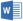 